«Прощай, лето!»	Лето - самое тёплое и щедрое время года. Пора активного отдыха, восполнения запаса бодрости и жизненных сил. В нем много сюрпризов, исполнения желаний, хорошего настроения…оно приносит в нашу жизнь лучшие впечатления, благодаря ему мы не знаем скуки. «Лето – это маленькая жизнь…». А еще оно имеет свойство быстро проходить, особенно если оно наполнено различными мероприятиями и развлечениями.	В последние дни уходящих теплых дней во всех возрастных группах детского сада прошли  музыкальные развлечения «Прощание с летом». Дети отлично повеселились... Вместе с Летом играли и отгадывали загадки, танцевали с платочками  вокруг берёзки, будили Зайку, играли в игры «Собери грибы», «Составь цветок», «Поймай рыбку» и даже прокатились на карусели.За это время ребята подросли, набрались сил, запаслись витаминами и готовы встретиться с осенью. Но все же, жалко расставаться с теплыми летними денечками, с лучистым солнцем!  Вот, и лето пролетело…Оглянуться не успели,      Осень на пороге уж стоит,«Прощай» лету говорит!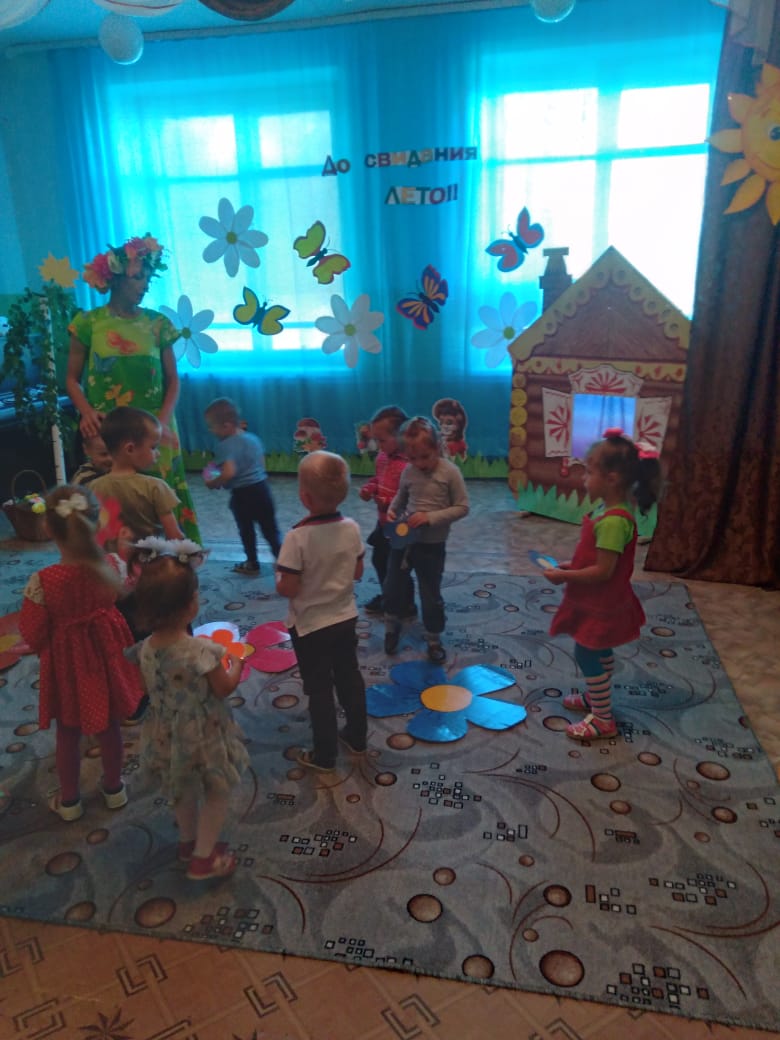 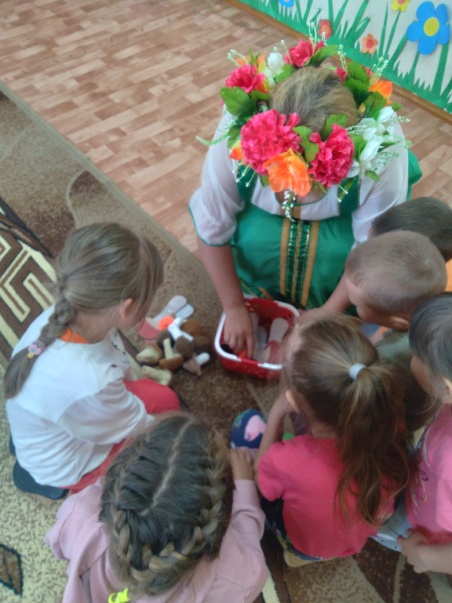 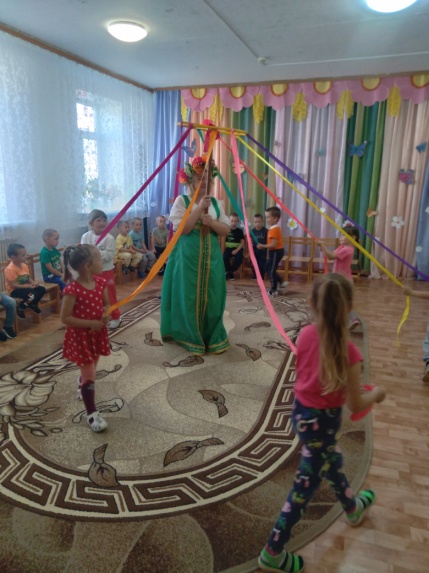 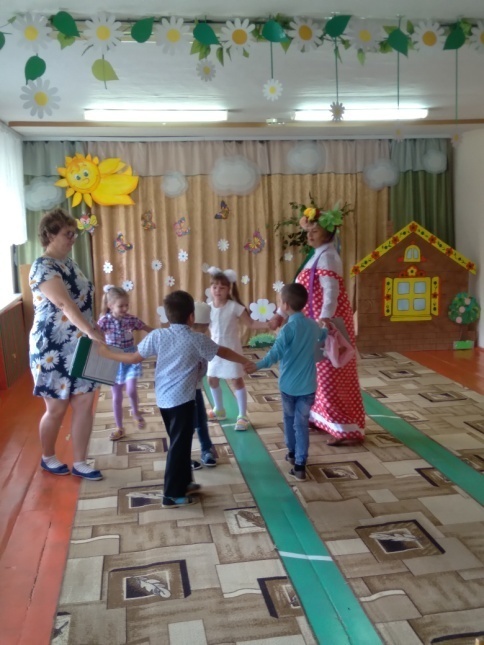       Подготовил: музыкальный руководитель Достовалова Е.Н.